教师招聘每日一练（9月30日）1.这次考试失败是因为运气不好，这是把失败的原因归咎为( )。   [单选题]正确率：82.76%2.回归生活世界的课堂生态观本质是( )。   [单选题]正确率：93.1%3.鱼我所欲也，熊掌亦我所欲也，二者不可兼得，突出了心理冲突是( )。   [单选题]正确率：72.41%4.在一定教学思想或理论的指导下，为完成特定教学任务，实现预期课程目标所形成相对稳定的，系统化的基本范例是( )。   [单选题]正确率：62.07%5.中学教学首要任务( )。   [单选题]正确率：58.62%选项小计比例A.内部的可控因素00%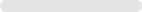 B.内部不可控因素517.24%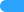 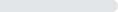 C.外部可控因素00%D.外部不可控因素 (答案)2482.76%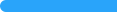 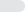 选项小计比例A.强调自然、社会与人，在课程体系的有机统一 (答案)2793.1%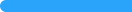 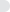 B.强调自然融为一体00%C.强调同社会融为一体13.45%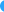 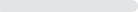 D.强调自我开放，自我即课程13.45%选项小计比例A.双趋冲突 (答案)2172.41%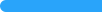 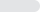 B.双趋冲突310.34%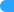 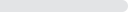 C.趋避冲突517.24%D.双趋冲突00%选项小计比例A.教学方法310.34%B.教学模式 (答案)1862.07%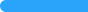 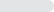 C.教学策略620.69%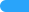 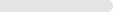 D.教学方式26.9%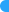 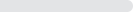 选项小计比例A.传授知识技能 (答案)1758.62%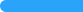 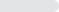 B.发展学生智力26.9%C.培养学生品德620.69%D.关注个性发展413.79%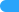 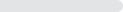 